Цель:  - Закреплять лексико-грамматический строй речи (образование множественного числа существительных),             - Формировать умение перетаскивать мышью картинкиИнструкция: Взрослый предлагает детям рассмотреть картинки с продуктами и назвать их.I Вариант игры: взрослый предлагает поместить в красный домик картинки с одним продуктом, а в синий домик картинки с несколькими такими же продуктами.I I Вариант игры: взрослый предлагает поместить в красный домик овощи, а в синий фрукты.I I I Вариант игры: взрослый предлагает поместить в красный домик полезные для здоровья человека продукты, а в синий – вредные.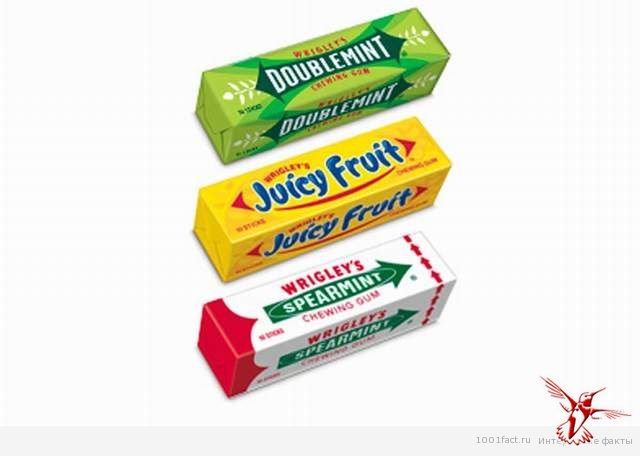 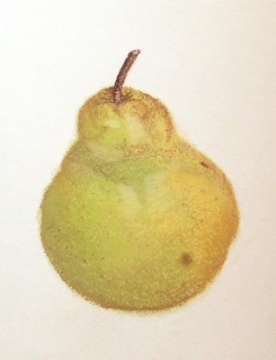 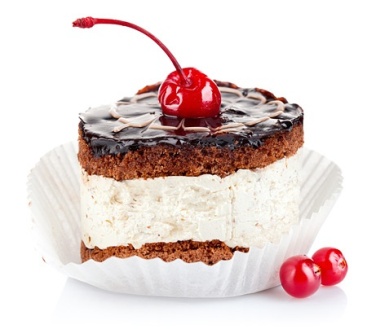 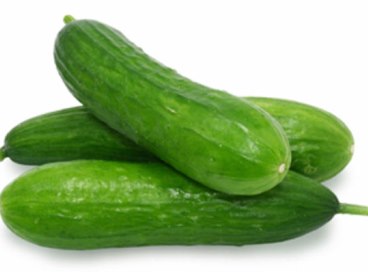 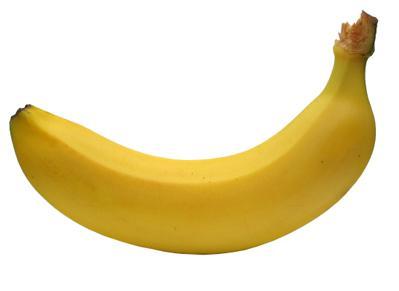 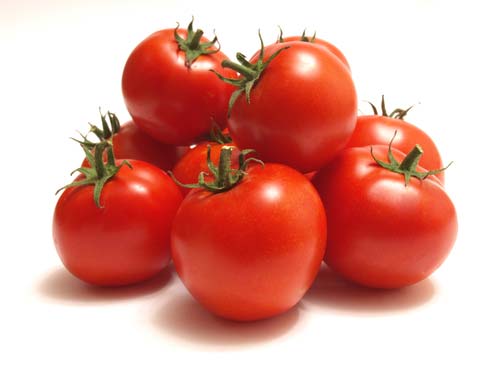 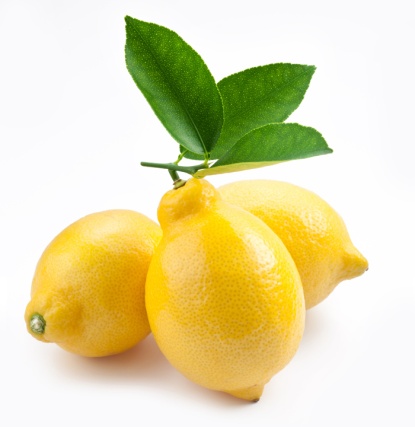 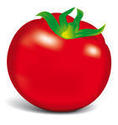 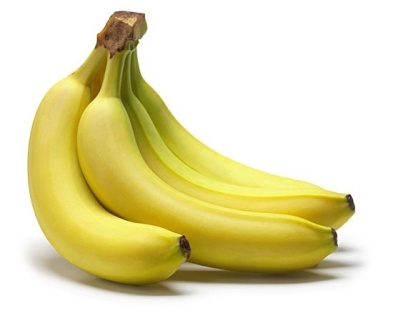 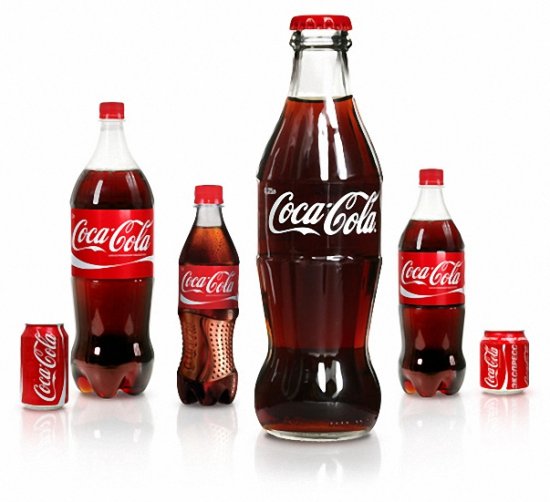 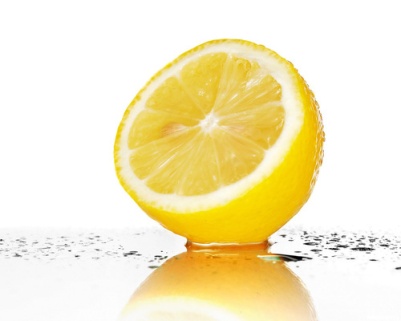 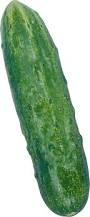 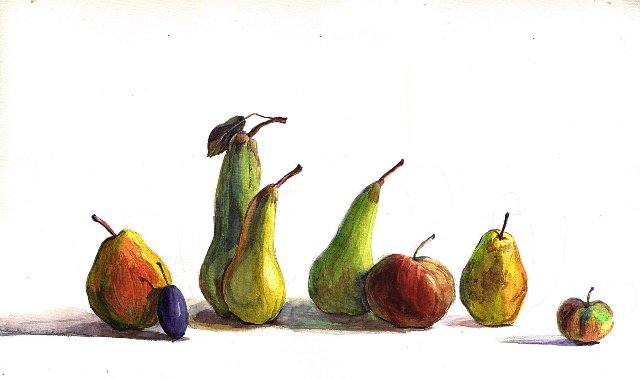 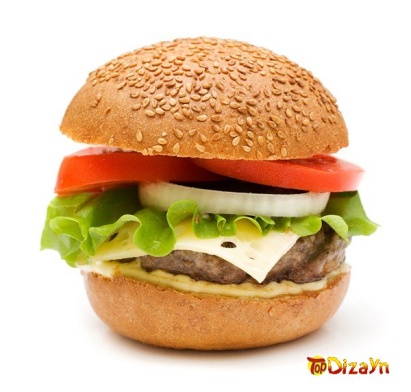 